ESCUELA DE COMERCIO Nº 1 “J.A.C”TRABAJO PRACTICO Nº 9FORMACION ETICA Y CIUDADANAASIGNATURA: Formación Ética y CiudadanaCURSO: 1ros años (Diurno) 1ra, 2da,3ra, 4ta, 5ta, 6ta, 7ma, 8va TEMA: TENSIONES INHERENTES A LA DEFENSA DE LOS DERECHOS HUMANOSLas tensiones, son todas las acciones de fuerzas opuesta a la defensa de los Derechos Humanos en relación a las diferentes prácticas sociales. Como ejemplo mencionaremos contrapuestos.Recordemos: Que una práctica social es un modo recurrente de realizar una cierta actividad, compartido por todos los integrantes de una comunidad. Dichas prácticas son válidas para una sociedad específica, pero pueden resultar inapropiadas para otras. ... Una práctica social se construye a través de los años.Podemos mencionar ejemplos de prácticas sociales:Darse la mano al saludarse.Dar un beso en la mejilla al saludar a otra persona.Abrazar a otra persona también a manera de saludo.Este tema prácticas, familias saludables son   tan importante como los derechos humanos de nuestra sociedad. Para ello observaremos los siguientes consejos:                                         Decálogo para una pareja feliz o familia feliz.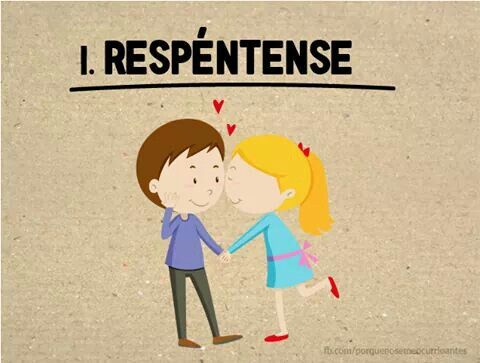 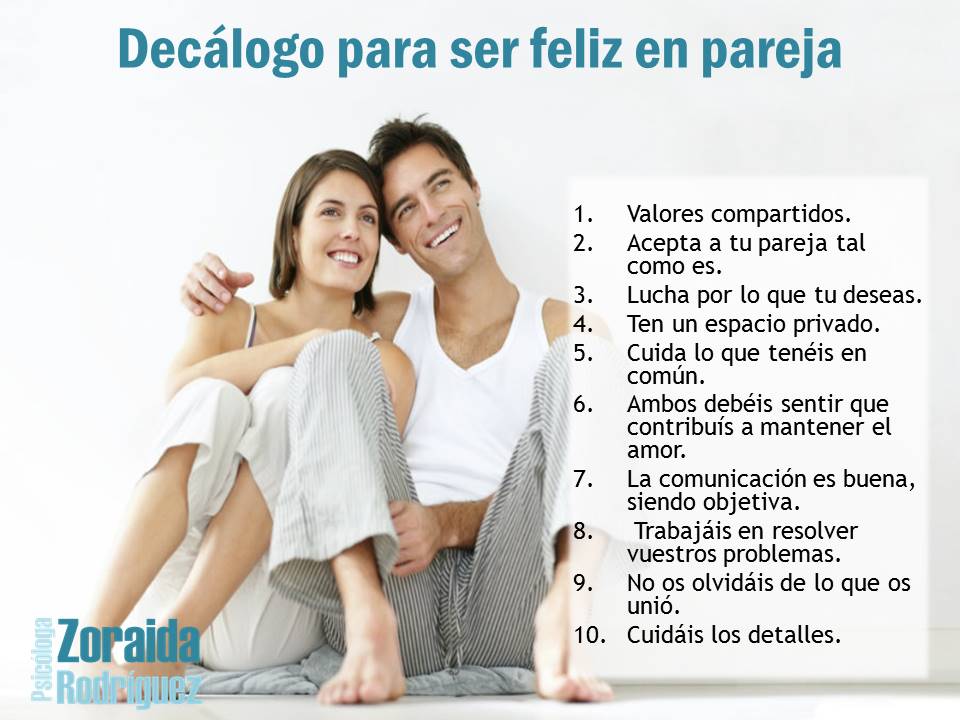 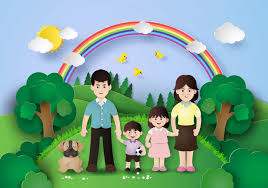 Pareja feliz o familia feliz son de interés general, podemos decir que, para el ejercicio de los mismos, nos permitirá vivir en condiciones dignas. Pero, a veces nos encontramos con ciertas tensiones, donde se violan los derechos humanos.LA VIOLENCIA DE GENEROA lo largo de este material nos referiremos a Género como aquello que alude a las diferentes características sociales y culturales que se adscriben a cada uno de los sexos biológicos; hace referencia a una construcción socio-cultural de los mismos, en contraposición al sexo como aquellos rasgos biológicos dados genéticamente.Bajo esta denominación, a los géneros se les han asignado históricamente roles, esto es, lo que “debe ser” y cómo deben comportarse los varones y las mujeres1; toda construcción socio cultural como tal, depende del momento histórico y del gobierno político de cada sociedad.La construcción cultural y social de estos roles produce -de manera inequitativa, desigual y jerárquica-  polaridades con cualidades que refieren a varones y mujeres respectivamente, tales como: fuerza/ debilidad, agresividad/ ternura, actividad/ pasividad, inteligencia/intuición. En éstas se han basado la asignación de funciones y responsabilidades sociales a cada género. Todo ha funcionado como fundamento de la discriminación y violencia hacia las mujeres y niñas/os.En nuestro país, como en todos los países del mundo, aquellas creencias son las que sostienen las relaciones entre los géneros, al decir de Gerda Lerner: en nuestras sociedades observamos…”la manifestación e institucionalización del dominio masculino sobre las mujeres y niños/as de la familia y de la ampliación de ese dominio sobre las mujeres en la sociedad en general…”2Por lo tanto, los vínculos entre varones y mujeres -sostenidos desde la cultura- son asimétricos basados en una irreal jerarquía masculina y en una distribución desigual del poder; y en estas asimetrías podemos encontrar la explicación de las violencias sobre las mujeres, niños/as y grupos minoritarios sociales, convirtiéndolas/os en el objeto a poseer y invisibilizando las diversas violencias estructurales2.1 Ley Nacional 26.485La “Ley de protección integral para prevenir, sancionar y erradicar la violencia contra las mujeres en los ámbitos en que desarrollen sus relaciones interpersonales”, fue promulgada en nuestro país el 1 de abril de 2009 y reglamentada mediante el Decreto 1011/10.Esta ley garantiza todos los derechos reconocidos por la Convención para la Eliminación de todas las Formas de Discriminación contra la Mujer, la Convención Interamericana para Prevenir, Sancionar y Erradicar la Violencia contra la Mujer, la Convención sobre los Derechos de los Niños y la Ley 26.061 de Protección Integral de los derechos de las Niñas, Niños y Adolescentes y, en especial, los referidos a: a.	Una vida sin violencia y sin discriminaciones; b.	La salud, la educación y la seguridad personal; c.	La integridad física, psicológica, sexual, económica o patrimonial; d.	El respeto a su dignidad; e.	Decidir sobre la vida reproductiva, número de embarazos y cuándo tenerlos, de conformidad con la Ley 25.673 de Creación del Programa Nacional de Salud Sexual y Procreación Responsable; f.	La intimidad, la libertad de creencias y de pensamiento; g.	Recibir información y asesoramiento adecuado; h.	Las medidas integrales de asistencia, protección y seguridad; i.	El acceso gratuito a la justicia en casos comprendidos en el ámbito de aplicación de la presente ley; j.	La igualdad real de derechos, oportunidades y de trato entre varones y mujeres; k.	Un trato respetuoso de las mujeres que padecen violencia, evitando toda conducta, acto u omisión que produzca re-victimización. De acuerdo a esta Ley, se entiende por violencia contra las mujeres a toda conducta, acción u omisión, que, de manera directa o indirecta, tanto en el ámbito público como en el privado, basada en una relación desigual de poder, afecte su vida, libertad, dignidad, integridad física, psicológica, sexual, económica o patrimonial, como así también su seguridad personal.ACTIVIDAD:COMPLETAR EL CUADRO¿Cuál es la diferencia entre Tensión y Defensa de los derechos humanos?Leer el texto sobre convivencia familiar, expresa sí estás de acuerdo, fundamenta tu opinión. “Convivencia familiar: Consejos para sobrevivir a la cuarentena por el coronavirus”El aislamiento social preventivo modificará los vínculos de parejas y familias. Aquí, una caja de herramientas para pasarla lo mejor posible.Con más o menos metros cuadrados para compartir, con más o menos opciones de entretenimiento, con más o menos espacios propios, con más o menos conflictos previos, el aislamiento social preventivo vigente desde este viernes por la pandemia de coronavirus modificará la convivencia de las parejas y las familias. Será inevitable. Hay que quedarse en casa muchas horas, muchos días. Habrá más tiempo para estar con el otro y bajo condiciones —la obligatoriedad del encierro, la ansiedad por el COVID-19—que pueden afectar el estado de ánimo individual. Una suma de desafíos. Clarín habló con el psicólogo Alejandro Schujman, especializado en familias y autor de Generación Ni-Ni, Es no porque yo lo digo y Herramientas para padres y le pidió tips para manejar del mejor modo posible la convivencia en casa.Asambleas de convivenciaSchujman propone "asambleas de convivencia". Reuniones conducidas por los padres en las que cada miembro de la familia tendrá un tiempo asignado para hablar y expresar necesidades. La idea es acordar modos de coordinar los deseos de cada uno. De allí podrán surgir resoluciones como: el hermano mayor tendrá dos horas al día la play para él solo; tal serie la verá toda la familia junta, el living será en exclusiva para papá y mamá en determinado horario; el menor de los chicos elegirá qué se ve en la tele en tal momento.Organizarse de modo de atender las necesidades y gustos de cada uno es el objetivo, para que la casa sea un espacio amigable, confortable, no de padecimiento.En esos acuerdos de convivencia es especialmente importante establecer y respetar los momentos en los que cada cual pueda estar solo, en la medida en que los espacios así lo permitan.Armar grillas de tareasPara Schujman este asunto debe repartir consecuencias (no castigos) y premios, pero puede llevarse a cabo con un espíritu lúdico. La división de responsabilidades puede asentarse en una cartulina confeccionada por la familia que muestre qué trabajo debe hacer cada uno.Cada pocos días, en una reunión, se controlarán los cumplimientos de deberes y se repartirán premios y se sobrecargará con otras tareas a quien no haya realizado las propias.-Expresa tu opinión, con fundamentos o justificaciones. ______________________________________________________________________________________________________________________________________________________________________________________________________________________________________________________________________________________________________________________________________________________________________________________________________________________________________________________________________________________________________________________________ Observa el siguiente grafico e identifica acciones que contrarrestan o anulan las tensiones hacia   los derechos humanos. ¿Ayudamos a Mafalda?observa la viñeta de Mafalda , ¿ cuál es el mensaje de la misma? Genera tensiones, anula derechos? tenias que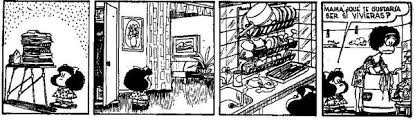 __________________________________________________________________________________________________________________________________________________________________________________________________________________________________________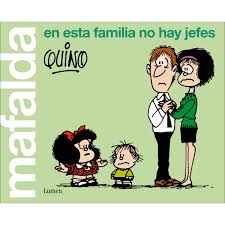 __________________________________________________________________________________________________________________________________________________________________________________________________________________________________________frasesPone en tensión sí o no?. Justifica tu respuesta.Respetar a la pareja y demás miembros de la familiaDar tiempo de calidad y atención.Buenísima comunicaciónCongruencia con lo que se dice y se hace 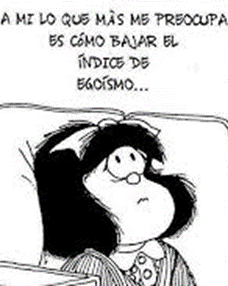 